Zadanie dla ambitnych  liczi koloruj wg kodu. Powodzenia !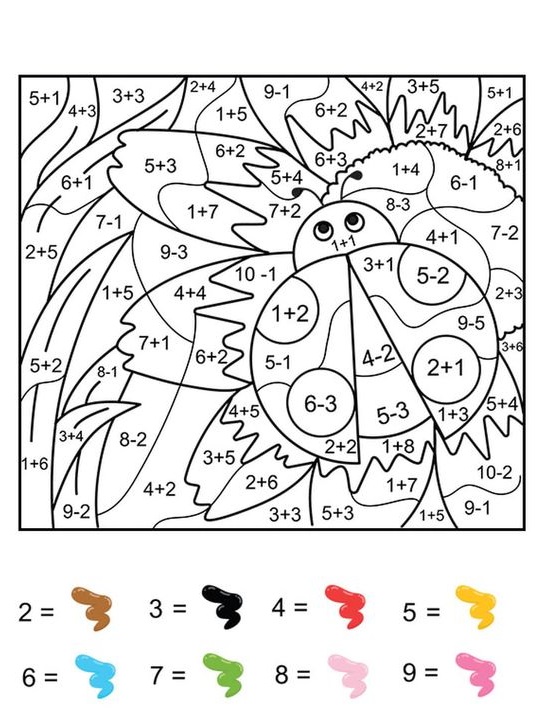 